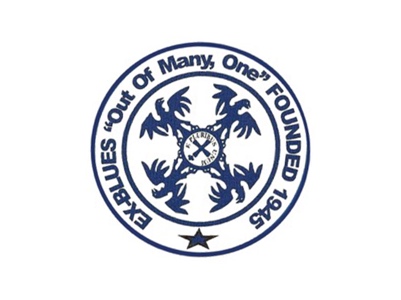 TRACK & TRACE CONSENT FORM FOR EX-BLUES  FC TEAMSFORM MUST BE COMPLETED BEFORE EVERY MATCH, BY EVERY PLAYER, MANAGER, COACH OR PARENTS OR SUPPORTERS INVOLVEDIf your child or a member of your household has experienced any of the following symptoms in the last 14 days.  High Temperature, Fever, new and persistent cough, loss of taste or smell, other known COVID-19 symptoms you must inform the authorities, get tested and self-Isolate.Team name _EX-BLUES FC ________________	COVID 19 Officer: Andy Hammond, Mobile 07956 207950,  Email: ahammond2@aol.comMANAGER/COACH: __________________________________Tel:___________________________________Date of match ________/______/ _______Players Name Parent/ Managers & Coaches, Carers & supporters full name Contact Number/Land or Mobile                TRACK & TRACE CONSENT FORM FOR EX-BLUES FC TEAMS                TRACK & TRACE CONSENT FORM FOR EX-BLUES FC TEAMS                TRACK & TRACE CONSENT FORM FOR EX-BLUES FC TEAMSPlayers Name Parent/ Managers & Coaches, Carers, Supporters full name Contact number/Land or Mobile